IME I PREZIME:		razred:  	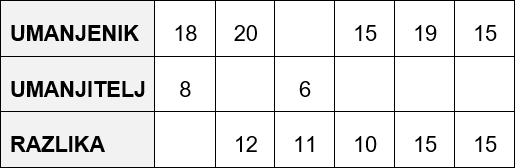 KOJI BROJ TREBA DODATI BROJU 13 DA BISMO DOBILI BROJ 20? 	_ 	 	_	_	_	_OD ZBROJA BROJEVA 12 i 6 ODUZMI BROJ 5. 	_		_	_	_ZAOKRUŽI SVE BROJEVE KOJI SU VEĆI OD 6, A MANJI OD 16.5	8	15	20	9	13	16	17USPOREDI RJEŠENJA.14 + 5	15 + 4	12 + 3	17 - 5	1 7 – 7	15 - 4NAPIŠI ZNAMENKAMA BROJEVE:SEDAM_ __	DVADESETI_ __	DEVET   __DVANAESTI_ _ 	ČETRNAEST_ __	PETI _ _JANA JE UBRALA 8 JAGODA, A TENA JE UBRALA 10 JAGODA VIŠE OD JANE.KOLIKO JE JAGODA UBRALA TENA? 	_	_	_	_ 	_	_	_	_	_	_	_ _	_	_	_	_	_ _LUKA JE NACRTAO 20 BALONA.TRI BALONA SU ŽUTE BOJE, PET BALONA SU CRVENE BOJE, A OSTALI SU PLAVI. KOLIKO JE PLAVIH BALONA NACRTAO? 	_	_ 	 	_	_	_	_	_	_  1. IZRAČUNAJ.10 + 3 =	12 + 8 =	6 + 11 =5 + 14 =13 + 4 =	11 + 3 =	15 + 2 =4 + 14 =19 – 2 =	15 – 3 =	17 – 7 =20 – 6 =18 – 5 =	17 – 4 =	19 – 5 =16 – 10 =2. KOJI PRIBROJNIK NEDOSTAJE? NAPIŠI. 	+ 7 = 17	 	_ + 3 = 1512 +	= 18 	+ 5 = 18	6 +	= 177 +	= 183. POPUNI TABLICU.